Name: ……………………………………………………………	Index no ……..…...................................School: ……………………………………………………....….	Candidate’s sign ……………………....Date: ……………………………………………………………	231/3BIOLOGYPAPER 3TIME: 2 HOURSKenya Certificate of Secondary Education (K.C.S.E.)INSTRUCTIONS TO CANDIDATES:Write your name and index number in the spaces provided.Sign and write date of examination in the spaces  provided aboveAnswer all the questions in section A and B You are required to spend the first 15 minutes of the 1 ¾ hours allowed for this paper reading the whole paper carefully.For Examiner’s Use Only:This paper consists of 4printed pages. Candidates should check to ascertain that all papers are printed as indicated and that no questions are missingYou are provided with iodine solution benedict’s solution, solution s, solution p source of heat and a warm water  bath. Divide  solution S into two equal halves in test tubes provided. Take one halve and carry out the  food test. Fill the table below. 							(6mks)b) (i) Take the other  half of solution S add 2ml   of solution P and place the contents  in a warm water bath maintained at 37oC to 40oC for 30 minutes. After carry out the same tests as in 1(a) above and record your procedure  observation and conclusions in the table  below.  			(4mks)(ii) Account for the results obtained in b(i) above 						   (4mks)          ……………………………………………………………………………………………………………          ……………………………………………………………………………………………………………          ……………………………………………………………………………………………………………          …………………………………………………………………………………………………………… (iii) Why was the solution in b(i) above  kept  in a water  bath maintained at temperature of between         37oC to 40oC 										   (1mk)          ……………………………………………………………………………………………………………          ……………………………………………………………………………………………………………2.	(a) Study the photographs below and complete the Biological key below.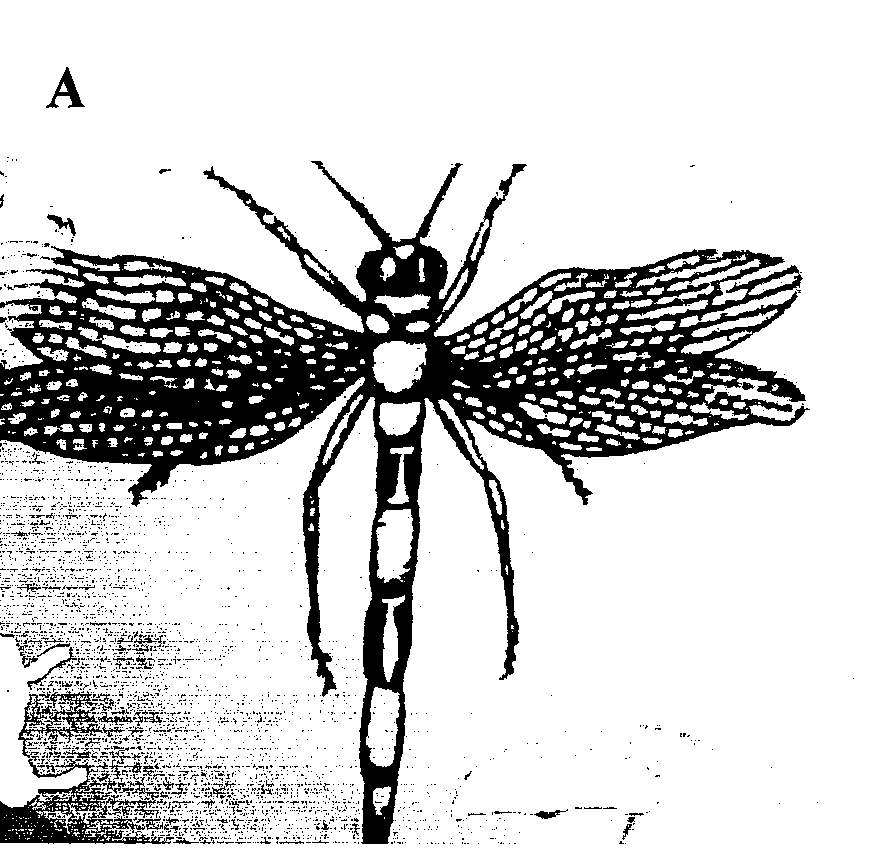 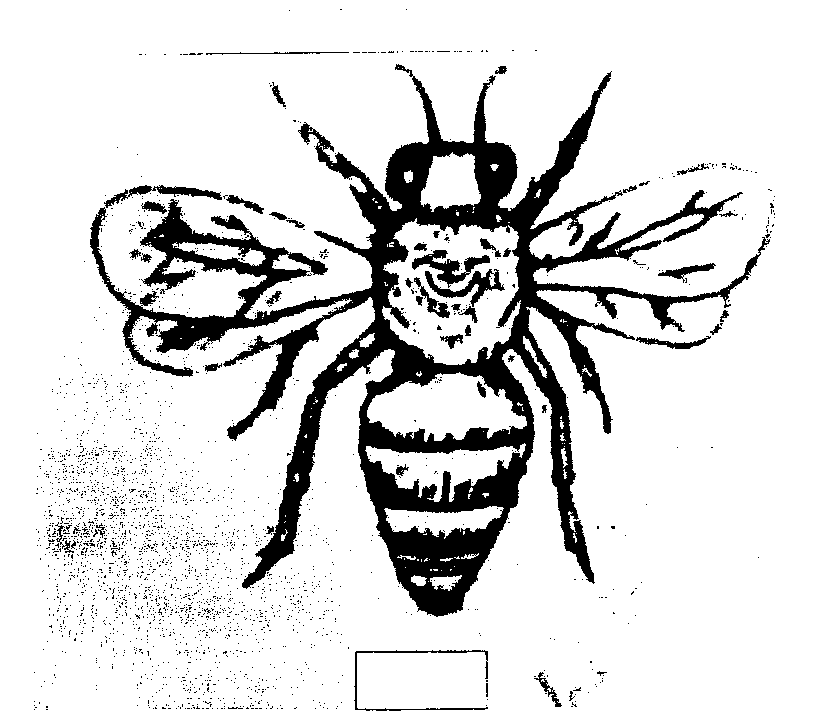 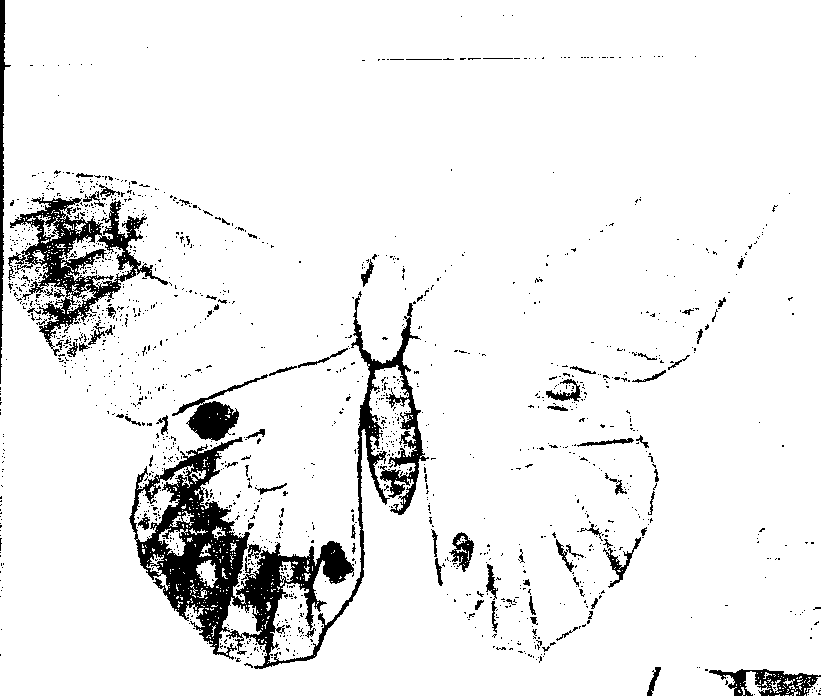 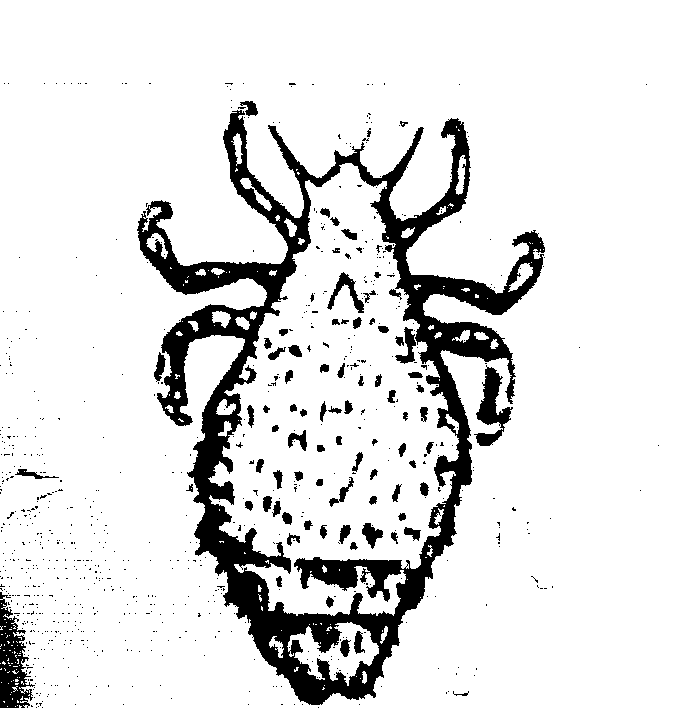 1	(a) Wigns present…………………………………………….…. go to 2   	(b)________________ …………………………………………. go to 72	(a) Two pair of wings ………………………………………..…. go to 3(b)_______________ ………………………………………..…. Diptera.3	(a) Both pairs of wings membranoues. ………………………… go to 4(b) Only hind  wings membranoues……………………………. go to 64	(a) Long abdomen……………………………………………..…. Odonata(b)Medium sized abdomen………………………………………  go to 55	(a) Both pairs of  wings with coloured scales…………………… Lepidotera(b)Wings not coloured with coloured scales……………………  Hymenoptera6	(a) Forewings with hard  and shell like…………………………… Coleoptera(b) Front wings hard but not shell like……………………………  Orthoptera7	(a)  Body horizontally flattened……………………………………Anoplura  	(b)_______________ ………………………………………….…. SiphonopteraUse the completed key to identify the organisms in the photograph. (8mks)c) With reasons state the phylum to which the specimens in the photographs belong.      Phylum………………………………….. 								   (1mk)      Reasons…………………………………..								   (3mks)3.       Photoographs below shows responses of plants  under  different conditions. Photographs B1 and B2 shows responses of mimosa pudica before and after  and that   of C1 and C2 arte that of Maranta   Lenconeura before and after the response.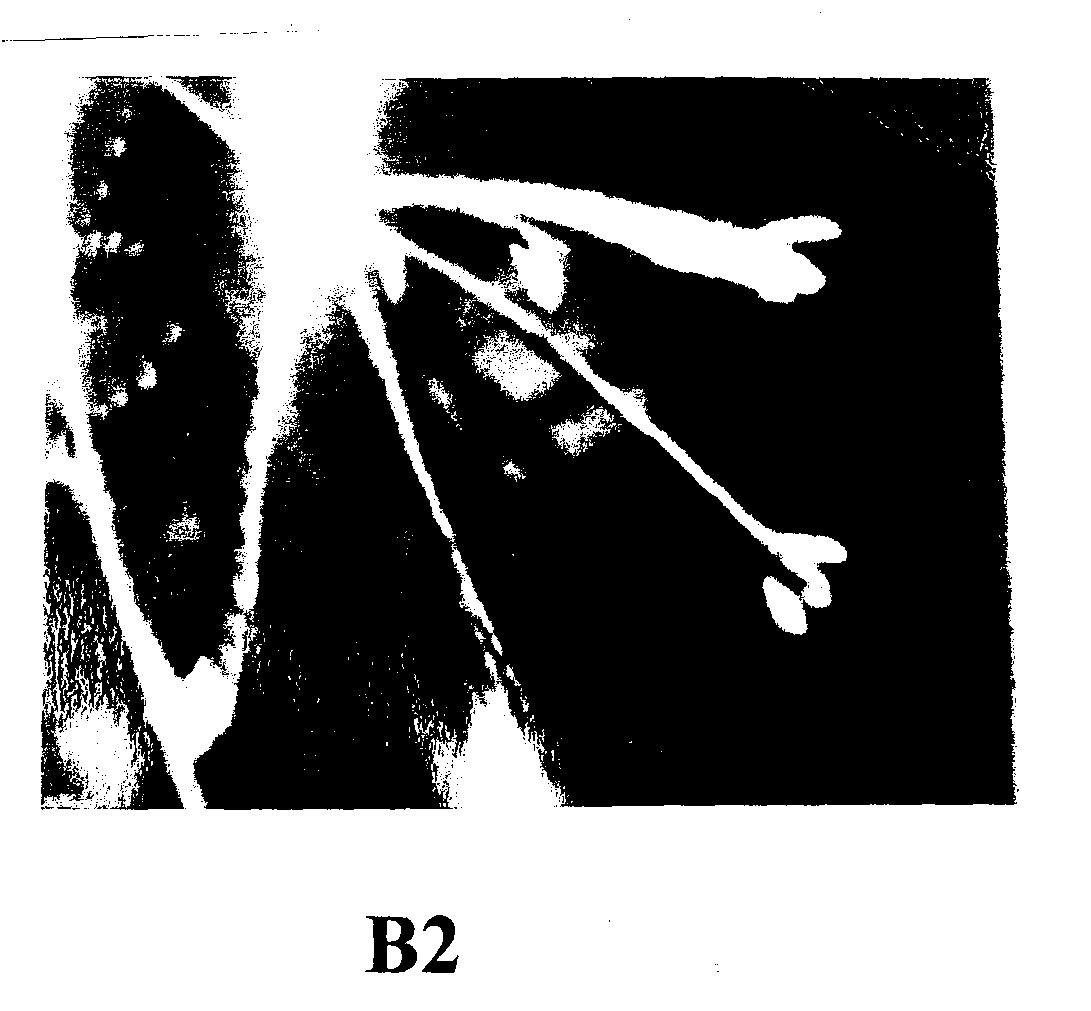 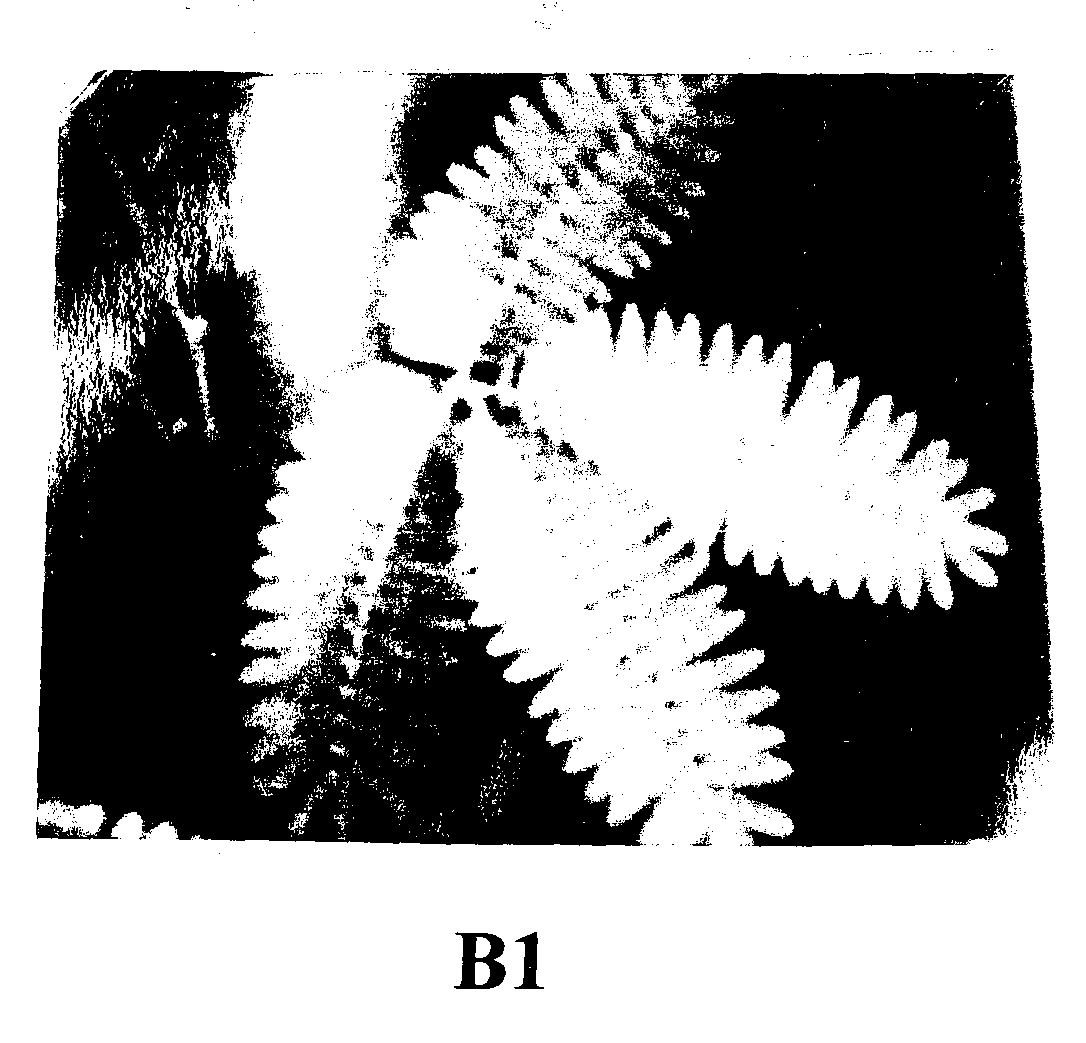 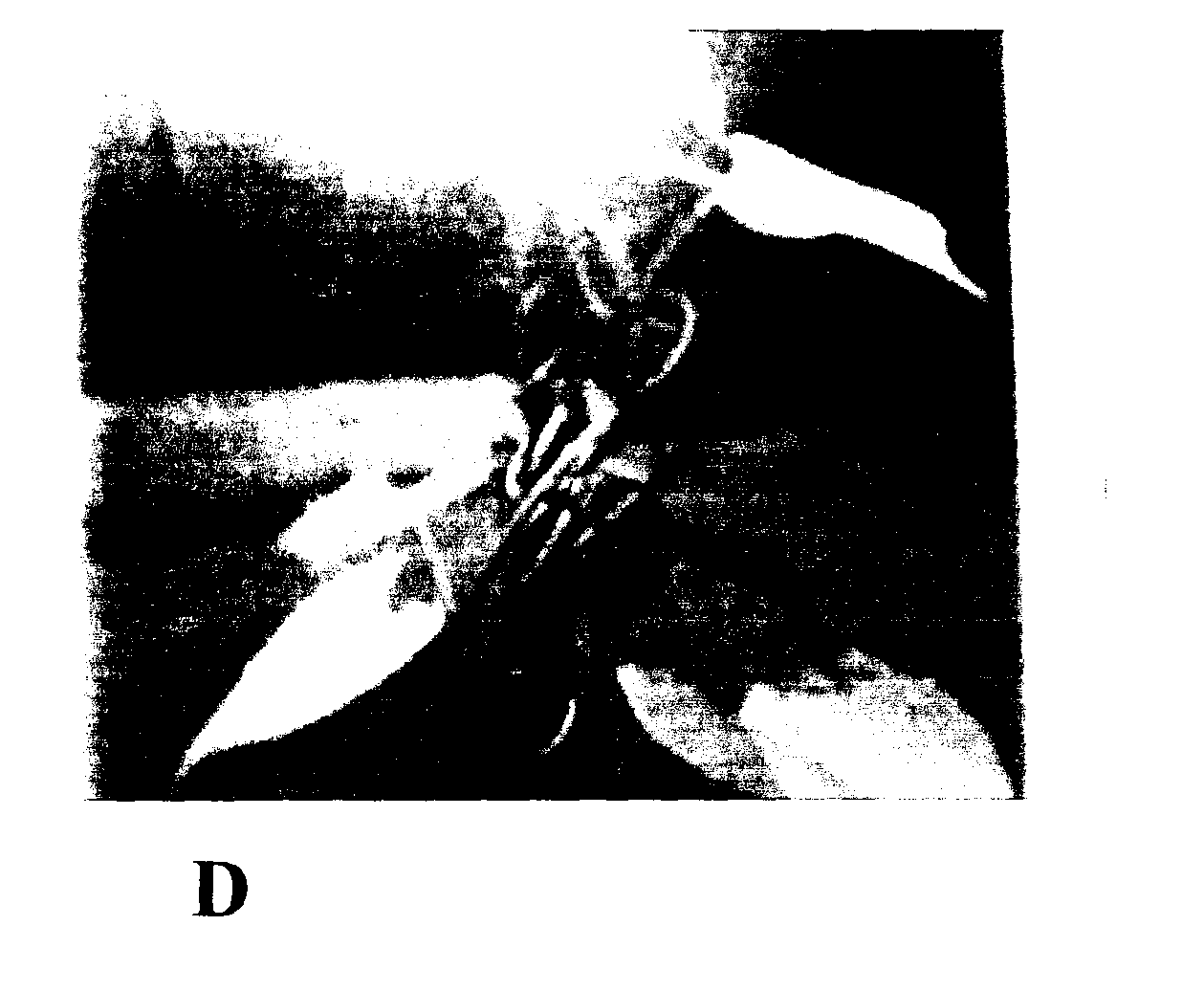 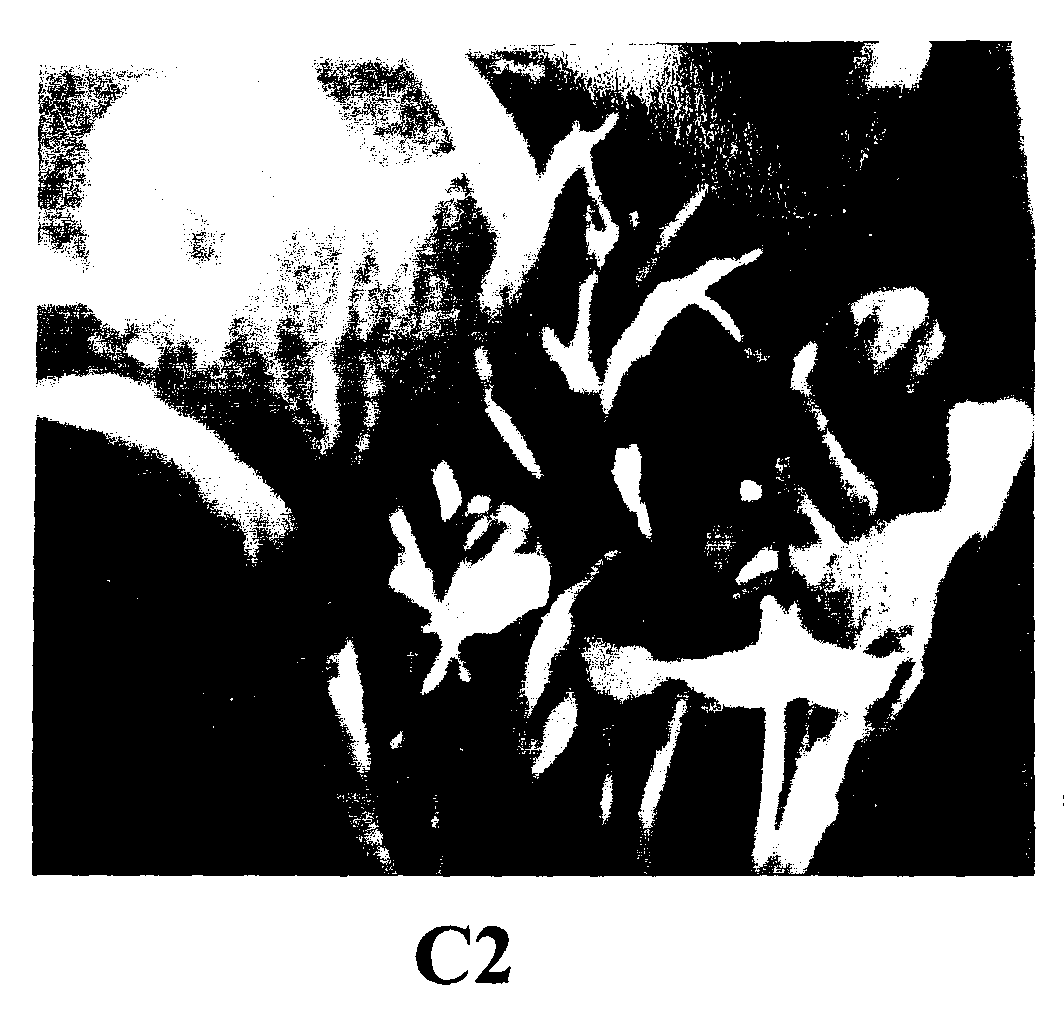 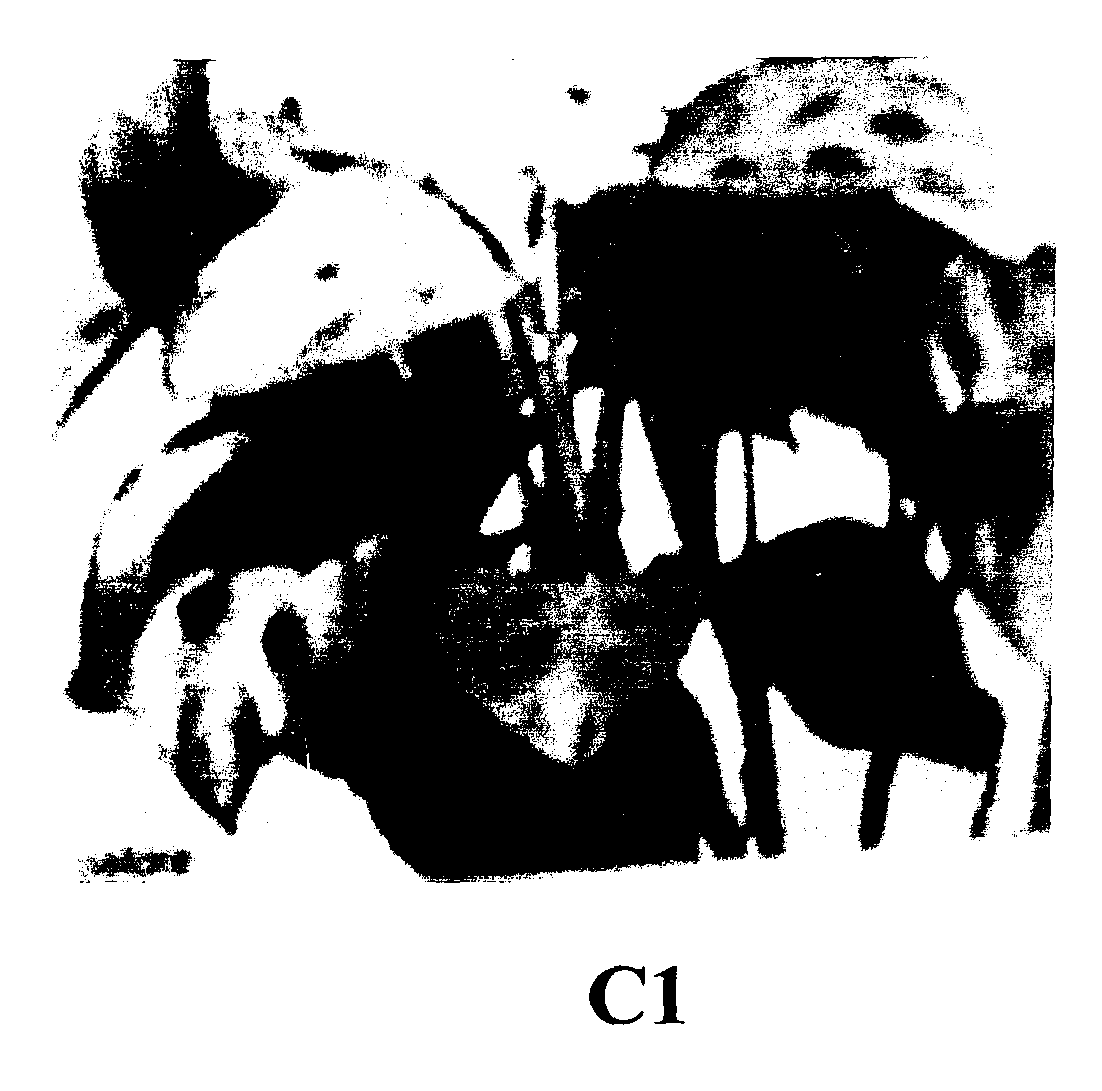 (a)Identify the kind of response shown by photographs B2, C2 and D				    (3mks)    B2, ………………………………………..    C2 ………………………………………..     D………………………………………..(b) Explain  how specimen  D is able to coil around a hard  object. 				   (4mks)          …………………………………………………………………………………………………………………………………………………………………………………………………………………………           …………………………………………………………………………………………………………………………………………………………………………………………………………………………(c) Explain the importance of the response shown by specimen B1 and B2  			(3mks)……………………………………………………………………………………………………………           …………………………………………………………………………………………………………………………………………………………………………………………………………………………QUESTIONSMAXIMUM SCORECANDIDATES SCORE115215310TOTAL 40FoodProcedureObservationconclusionFoodProcedureObservationconclusionIdentitySteps followed ABCDEFGH 